KÉPEK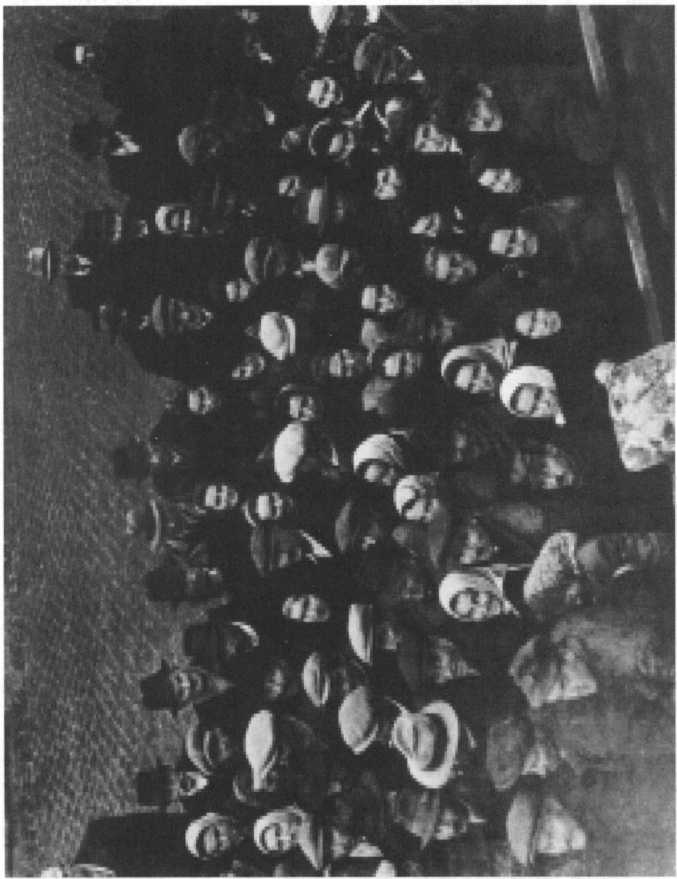 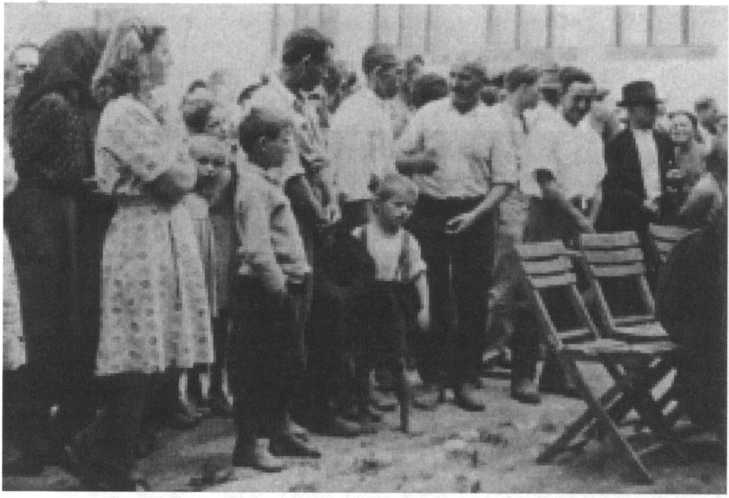 Magyarországról, Mezőberényből áttelepült szlovákok fogadása Gútán – 1947. június 4.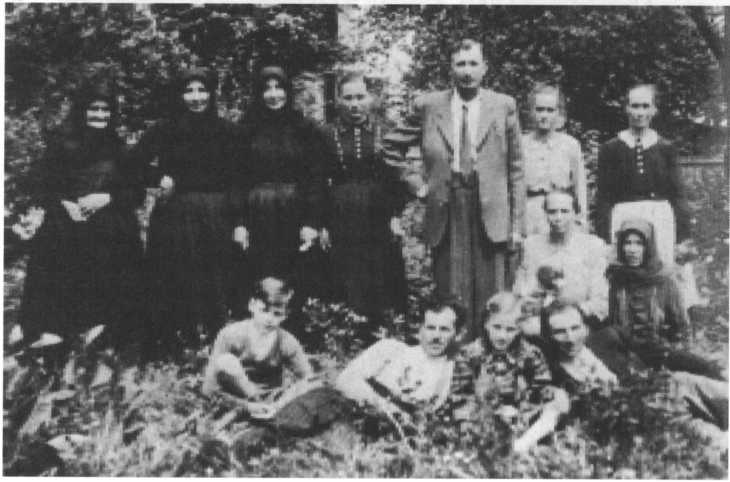 Zsemlérről deportált magyarok Václav Veselý gazdatiszttel Cejlében – 1947 nyara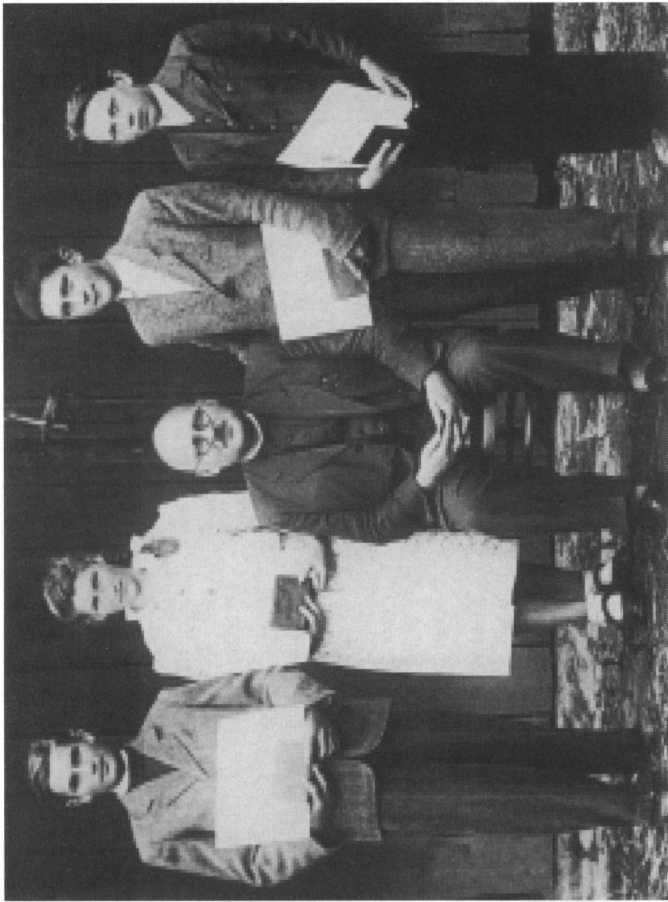 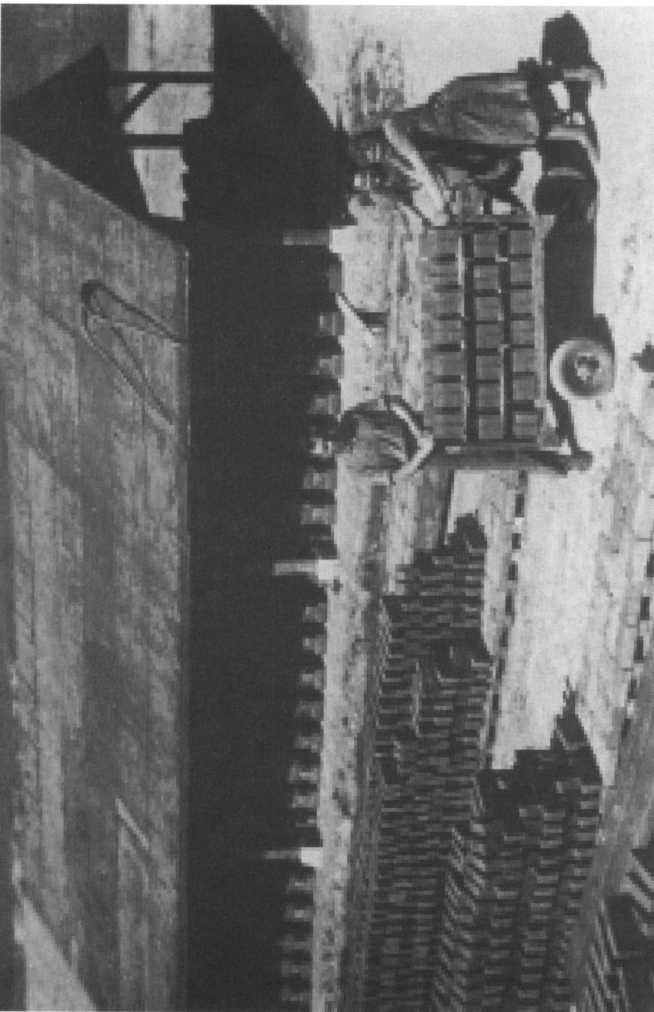 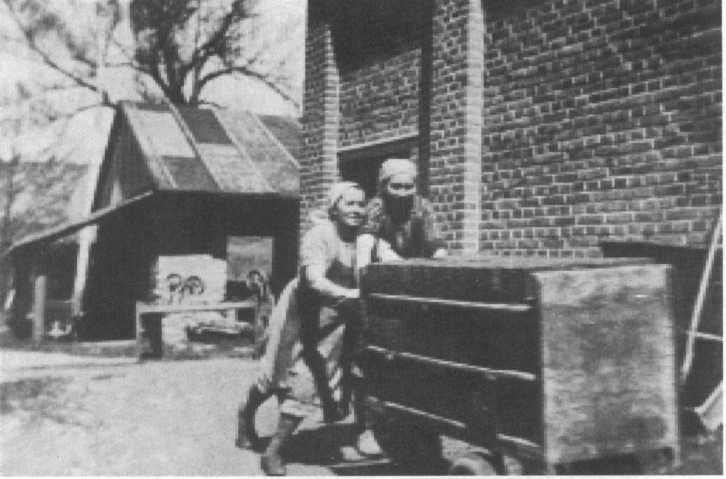 Tardoskeddi deportált magyarok a tachovi téglagyárban – 1948 nyara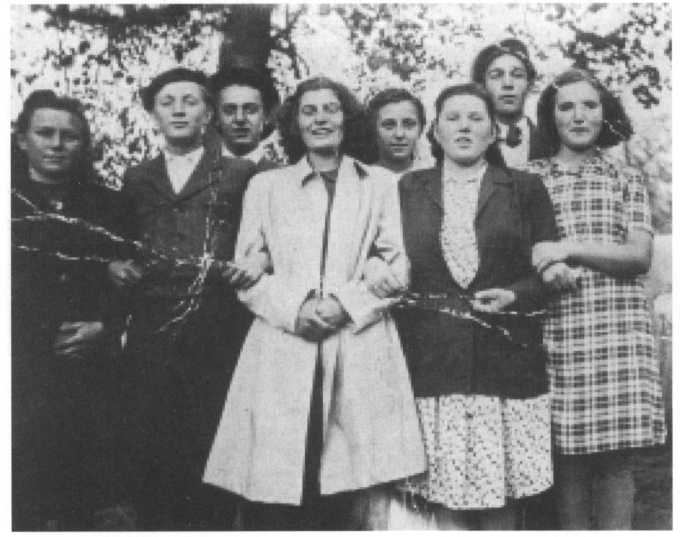 Köbölkútról deportált magyarok Roztoky u Prahyban – 1947 nyara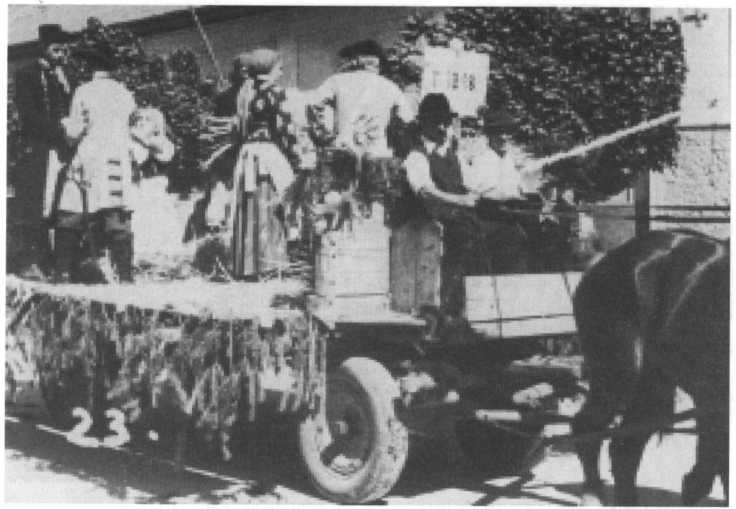 Imelyi deportált magyarok Rožnov nad Labemben egy aratóünnepen – 1948
nyara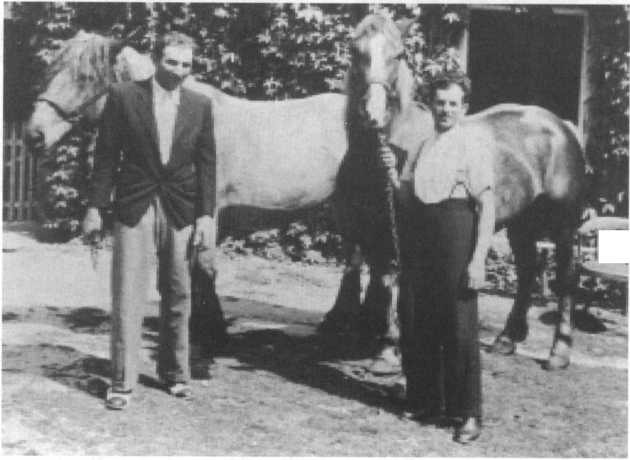 Tóth István és Szulényi Ferenc Zsemlérről deportált gazdák Cejlében cseh gazdá-
juk lovaival – 1947 nyara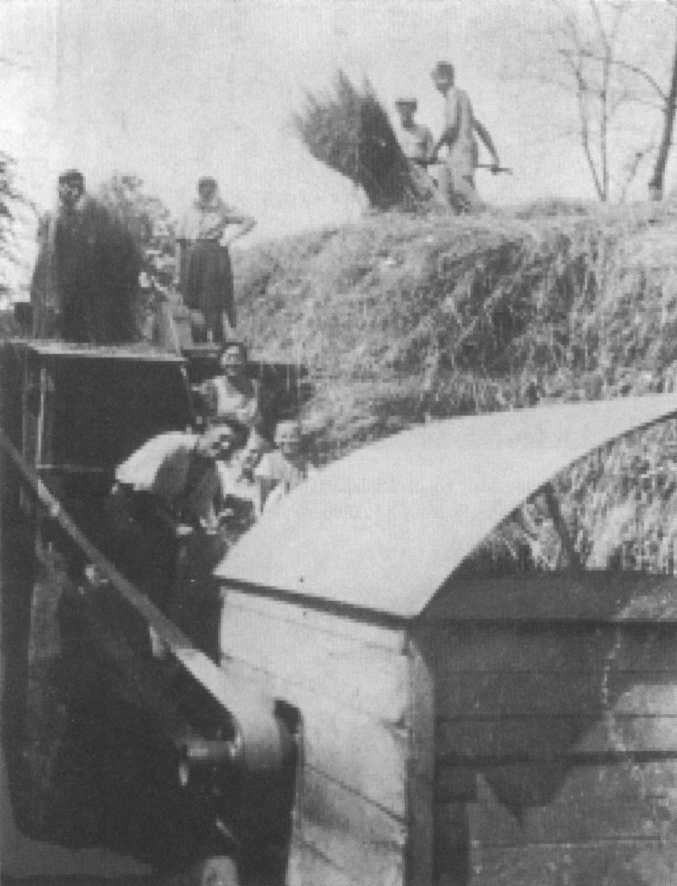 Imelyi deportáltak aratáson Dvůr Králové nad Labemben
1947 nyara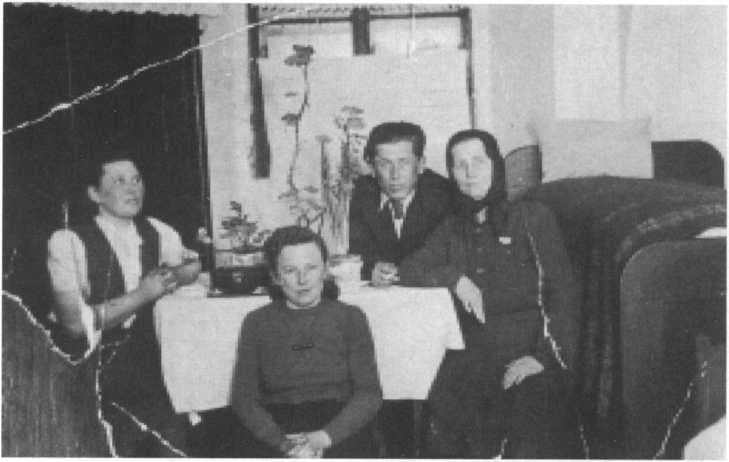 Silló Júlia és családja, köbölkúti deportált magyarok csehországi lakásukban,
Roztoky u Prahyban – 1947-ben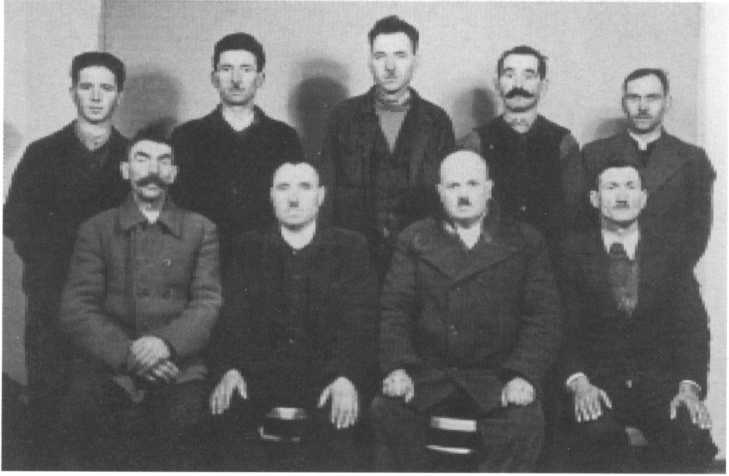 Imelyi deportált magyarok Jihlavában – 1945 novembere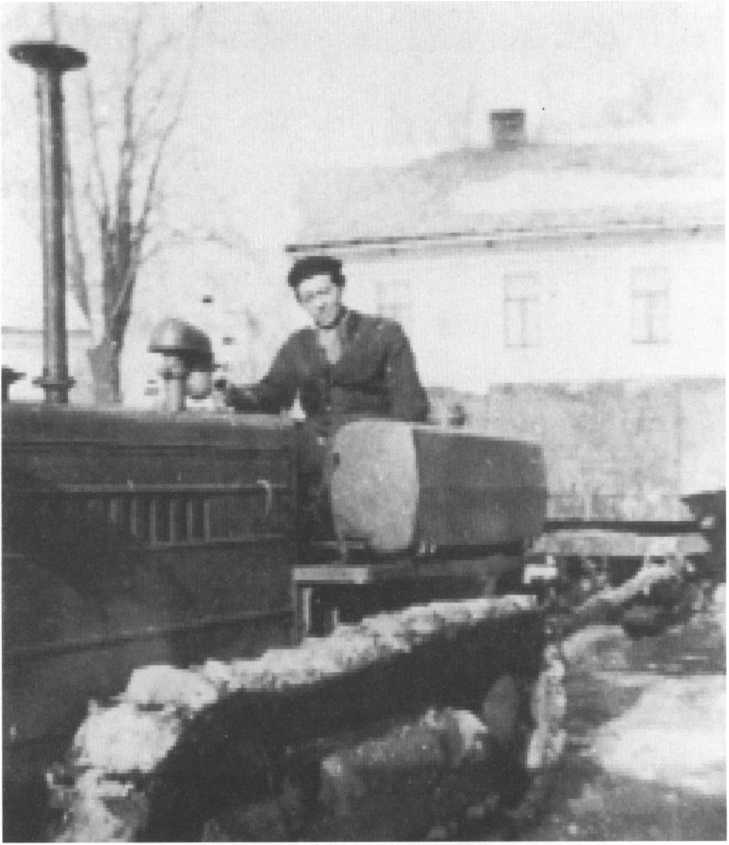 Őszi Imre Albrechtice u Krnavába deportált gútai gazda
1953 tele__________________________________A képek a komáromi Duna Menti Múzeum gyűjteményéből valók. A közlés lehetőségé-
ért ezúton mondunk köszönetet.